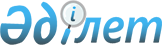 Балқаш қаласында салық салу объектісінің орналасқан жерін ескеретін аймаққа бөлу коэффициенттерін бекіту туралыҚарағанды облысы Балқаш қаласының әкімдігінің 2021 жылғы 22 қарашадағы № 48/01 қаулысы. Қазақстан Республикасының Әділет министрлігінде 2021 жылғы 23 қарашада № 25332 болып тіркелді
      ЗҚАИ-ның ескертпесі!
      Осы қаулы 01.01.2022 бастап қолданысқа енгізіледі.
      Қазақстан Республикасының "Салық және бюджетке төленетін басқада міндетті төлемдер туралы (Салық кодексі)" Кодексінің 529-бабы 6-тармағына, Балқаш қаласының әкімдігі ҚАУЛЫ ЕТЕДІ:
      1. Осы қаулының қосымшасына сәйкес, Балқаш қаласында салық салу объектісінің орналасқан жерін ескеретін аймаққа бөлу коэффициенттері бекітілсін.
      2. Осы қаулының орындалуын бақылау Қарағанды облысы Балқаш қаласы әкімінің жетекшілік ететін орынбасарына жүктелсін.
      3. Осы қаулы 2022 жылдың 1 қаңтарынан бастап қолданысқа енгізіледі. Балқаш қаласының салық салу объектісінің орналасқан жерін ескеретін аймаққа бөлу коэффициенттері
					© 2012. Қазақстан Республикасы Әділет министрлігінің «Қазақстан Республикасының Заңнама және құқықтық ақпарат институты» ШЖҚ РМК
				
      Балқаш қаласының әкімі

О. Таурбеков
Балқаш қаласының әкімдігі
2021 жылғы 22 қарашадағы
№ 48/01
қаулысына қосымша
№
Елді мекендегі салық салу объектісінің орналасқан жері
Аймаққа бөлу коэффициенті
001 есептік квартал
001 есептік квартал
001 есептік квартал
1
Ағыбай батыр көшесі 1, 5, 7, 9, 15, 17, 19, 21 үйлер
2,55
1
Әлихан Бөкейханов көшесі 1, 2, 3, 4, 6, 7, 7А, 9, 10, 11, 12, 14, 15, 16, 18, 19, 21, 22, 23, 27, 31, 33 үйлер
1,80
1
Желтоқсан көшесі 1, 2, 5 үйлер; Николай Калмыков тұйық көшесі 
1,95
1
Сәкен Сейфуллин көшесі 1, 2, 3, 4, 4А, 7, 9, 10, 12, 15, 16, 18, 19, 20, 21, 22, 24, 26 үйлер 
2,45
1
Күмісбек Сванқұлов орамы
2,40
1
Островский көшесі; Әлихан Бөкейханов көшесі 1, 2, 3, 4, 6, 7, 7А, 9, 10, 11, 12, 14, 15, 16, 18, 19, 21, 22, 27, 31, 33 үйлер; Ленин көшесі 2, 3, 4, 6, 7, 8, 10, 12, 14, 16, 18, 29 үйлер 
2,30
1
Бертіс тұйық көшесі; Мысшылар тұйық көшесі
2,05
1
Ағыбай батыр көшесі 31, 33, 35, 37, 39/2, 41, 43, 45, 47, 49, 51, 53, 55, 57, 59, 61, 63, 65, 67, 69, 71, 73, 75, 77, 79, 89, 89/2, 93/1, 93/2, 95/1, 95/2, 97/1, 97/2, 99/1, 99/2, 101/1, 101/2, 103/1, 103/2, 105/1, 105/2, 107/1, 107/2, 109/1, 109/2, 111/1, 111/2, 113/1, 113/2, 115/1, 115/2 үйлер; Әубакір Әлімжанов көшесі; Жексембек Сарсенбаев көшесі
1,40
1
Абай көшесі; Әлихан Бөкейханов көшесі 24/2, 26/2, 28/1, 30, 32, 33/1, 37, 44, 46, 48, 50, 51, 52, 53, 54, 56, 56/1, 57, 63, 64, 65, 66, 67, 69, 72, 74, 77, 78, 79, 80, 82, 84, 86, 89, 90, 92, 93, 94, 96, 97, 98, 99, 100, 102, 103, 105,104, 106, 108, 111, 112, 113, 114, 115, 116, 117, 118, 119, 120, 120/1, 120/2, 121, 122/1, 122/2, 123, 124/1, 124/2, 125, 126/1, 126/2, 127, 128/1, 128/2, 129, 131 үйлер; Гоголь көшесі; Жамбыл көшесі; 8-Наурыз көшесі; Металлургтер көшесі; Төлеуқадір Тоқтамысов көшесі; Жерұйык көшесі; Рысқұлов көшесі; Жезқазған көшесі 1, 2, 3, 4, 5, 6, 8, 12/1, 12/2, 13/1, 13/2, 14/1, 14/2, 15/1, 15/2, 16, 18, 18А, 18Б, 19/1, 19/2, 21/1, 21/2, 22/1, 22/2, 23/1, 23/2, 24/1, 24/2, 25/1 үйлер
1,20
1
Теміржолшылар көшесі; Ержанов көшесі; Лермонтов тұйық көшесі; Шалқар тұйық көшесі; Чехов тұйық көшесі
1,10
002 есептік квартал
002 есептік квартал
002 есептік квартал
2
Ағыбай батыр көшесі 2, 4, 6,8, 10, 12, 14, 18, 20, 22, 24, 30 үйлер; Күләш Байсейітова көшесі; Қараменде Би көшесі 2, 4, 6, 8, 10, 16, 26, 28, 30, 32, 36, 38, 40, 42 үйлер; Мағрипа Қазбекова көшесі 1, 2, 3, 4, 5, 6, 7, 8, 9, 10, 11, 12, 13, 18, 19, 20, 22, 23, 24, 25, 26, 27, 28, 29, 30, 31 үйлер; Алия Молдағұлова көшесі; Сакен Сейфуллин көшесі 18, 25, 26, 28, 31, 32А, 34, 36, 36А, 49, 51, 53, 55 үйлер; Қали Томпиев көшесі; Шоқан Уалиханов көшесі 1, 2, 4, 6, 7, 8, 9 үйлер; Қадыржанов көшесі
2,60
2
Амангелді көшесі; Желтоқсан көшесі 7, 8, 9, 11, 12, 14, 15, 16, 17, 18 үйлер; Ленин көшесі 20, 22, 22А, 24, 26, 28, 30, 31, 33, 35, 36, 37, 38, 39, 40, 41, 42, 43, 45, 46, 47, 48, 49, 50, 51, 52, 53, 54, 55, 57, 58, 59, 62 үйлер; Жүніс Әбуғалиев көшесі; Макаренко тұйық көшесі
2,50
2
Шашубай Қошқарбаев шағын ауданы
2,60
2
Ардагерлер орамы
2,25
2
Злиха Сабитова шағын ауданы
1,95
2
Жидебай Батыр шағын ауданы
1,85
2
Садық Мұхамеджанов шағын ауданы 
2,20
2
Жезқазған көшесі 34, 35/1, 35/2, 36/1, 36/2, 37/1, 37/2, 38/1, 38/2, 39/1, 39/2, 39А, 40/1, 40/2, 40А, 41/1, 41/2, 41/А, 42/1, 42/2, 42А, 42Б, 43/1, 43/2, 43А, 43Б, 44/1, 44/2, 44А, 45/1, 45/2, 45А, 45Б, 46/1, 46/2, 47/1, 47/2, 47А, 48/1, 48/2, 49/1, 49/2, 49А, 49Б, 50/1, 50/2, 50А, 53/1, 51А, 53/2, 52А, 53А, 53Б, 54/1, 54/2, 56/1, 56/2 үйлер; Ағыбай батыр көшесі 64/1, 64/2, 66/1, 66/2, 68/1, 68/2, 70/1, 70/2, 72/1, 72/2, 74/1, 74/2, 76/1, 76/2, 78/1, 78/2, 80/1, 80/2, 82/1, 82/2 үйлер
1,20
2
Зәкір Асфандьяров тұйық көшесі; Достоевский тұйық көшесі; Хасен Бижанұлы тұйық көшесі; Мәншүк Мәметова тұйық көшесі; Рақымжан Қошқарбаев тұйық көшесі; Мичурин тұйық көшесі; Сарыарка көшесі; Шоқан Уалиханова көшесі 36/1, 36/2, 38/1, 38/2, 40/1, 40/2, 41/1, 41/2, 41А, 43/1, 43/2, 45/1, 45/2, 47, 48/1, 48/2, 49/1, 49/2, 50/1, 50/2, 51/1, 51/2, 53/1, 53/2, 55/1, 55/2, 57/1, 57/2 үйлер; Олег Щербаков тұйық көшесі
1,10
003 есептік квартал
003 есептік квартал
003 есептік квартал
3
Ағайынды Мусиндер көшесі; Тоқырауын тұйық көшесі; Мағрипа Қазбекова көшесі 32/1, 32/2, 33, 34/1, 34/2, 35/1, 35/2, 36/1, 36/2, 37/1, 37/2, 38/1, 38/2, 39, 40/1, 40/2, 41/1, 41/2, 42/1, 42/2, 43, 44/1, 44/2, 45/1, 45/2, 46, 47/1, 47/2, 48/1, 48/2, 49/1, 49/2, 50/1, 50/2, 51/1, 51/2, 52/1, 52/2, 53/1, 54/1, 54/2, 55/1, 55/2, 56/1, 56/2, 57/1, 57/2, 59/1, 59/2, 83/2 үйлер; Қараменде Би көшесі 33/1, 33/, 35/1, 35/2, 39, 41, 43, 45, 44/2, 46/1, 46/2, 47Б, 48, 49, 50/1, 50/2, 51, 52/1, 52/2, 53, 54/1, 54/2, 55, 56/1, 56/2, 57, 58/1, 58/2, 59, 60/1, 60/2, 61, 62/1, 62/2, 63, 64/1, 64/2, 65, 66/1, 66/2, 67, 68/1, 68/2, 69, 70/1, 70/2, 71, 72, 73, 74/1, 74/2, 74/3, 75, 76 үйлер; Ленин көшесі 63/1, 63/2, 64/1, 64/2, 65/1, 65/2, 67/1, 67/2, 68/1, 68/2, 69/1, 69/2, 70А, 71/1, 71/2, 73/1, 73/2, 75/1, 75/2, 77/1, 78, 78А, 79/1, 79/2, 80, 81/1, 81/2, 82А, 83/1, 83/2, 85/1, 85/2, 87/1, 87/2, 91А, 92А, 94/2, 96 үйлер; Некрасов көшесі; Пушкин көшесі; Михаил Русаков шағын ауданы; Қаныш Сәтбаев шағын ауданы; 97 орам; Шашубай тұйық көшесі
1,90
3
Петр Миллер тұйық көшесі; Николай Подсадник тұйық көшесі; Қаныш Сатбаев көшесі; Сәкена Сейфуллин көшесі 42/1, 42/2, 44/1, 44/2, 46/1, 46/2, 48/1, 48/2, 50/1, 50/2, 52/1, 52/2, 54/1, 54/2, 56/1, 56/2, 56В, 56Г, 57/1, 57/2, 59/1, 59/2, 61/1, 61/2, 63/1, 63/2, 65/1, 65/2, 75 үйлер; Чайковский тұйық көшесі; Вера Хоружей тұйық көшесі; Больничный тұйық көшесі
1,80
3
Ахметжан Сармантайұлы тұйық көшесі; Цветочный тұйық көшесі; Жазбек Төлендинов тұйық көшесі
2,30
3
Нарманбет Орманбетұлы тұйық көшесі; Иванов көшесі
2,20
3
90 орам
1,10
004 есептік квартал
004 есептік квартал
004 есептік квартал
4
6 шағын ауданы; 9 шағын ауданы; 10 шағын ауданы
1,65
4
11 шағын ауданы
1,55
4
7 шағын ауданы; Қазыбек Нұржанов шағын ауданы; 12 шағын ауданы; Победоносцев көшесі; Күнгей көшесі
1,49
4
Ескі алаң орамы
1,20
005 есептік квартал
005 есептік квартал
005 есептік квартал
5
Шиліауыз орамы; Ақшоқы орамы
1,14
006 есептік квартал
006 есептік квартал
006 есептік квартал
6
Балхаш-1 станциясы; Мехколонна орамы
1,54
6
Степной көшесі; Станционный көшесі
1,29
007 есептік квартал 
007 есептік квартал 
007 есептік квартал 
7
Қайнар көшесі; Теміршоқы көшесі; Бегалы көшесі; Тораңғы көшесі; Алтынсарина көшесі; Зайцева көшесі
1,60
7
Линия 1 көшесі; Балхашская көшесі; Клубная көшесі; Кеншілер көшесі; Русакова көшесі; Мейірім көшесі; Ырысты орамы
1,70
Саяқ кенті 
Саяқ кенті 
Саяқ кенті 
8
Балхашский көшесі; Советский көшесі; Степная көшесі; Жерұйык көшесі; Западный көшесі; Космонавттар көшесі; Парковый көшесі
2,10
8
Вокзальный көшесі; Геологический көшесі; Горняктар Бульвары көшесі; Мпс көшесі
2,00
8
Юбилейный көшесі; Южный көшесі
1,70
012 есептік квартал
012 есептік квартал
012 есептік квартал
9
Ақшағыл орамы
1,09
015 есептік квартал
015 есептік квартал
015 есептік квартал
10
Геологический орамы
0,99
гараждар және құрылыстар, ғимараттар, жайлар
гараждар және құрылыстар, ғимараттар, жайлар
гараждар және құрылыстар, ғимараттар, жайлар
11
001, 002, 003 есептік кварталдар
1,10
12
004, 005, 006, 007, 009, 012, 015 есептік кварталдар
1,00
саяжай құрылыстары
саяжай құрылыстары
саяжай құрылыстары
13
012, 013, 014, 015 есептік кварталдар
1,10